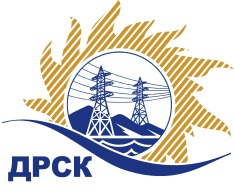 Акционерное Общество«Дальневосточная распределительная сетевая  компания»Протокол № 612/МТПиР-ВПзаседания закупочной комиссии по выбору победителя закрытому электронному запросу цен на право заключения договора: «Вводы высокого напряжения» для нужд филиалов АО «ДРСК» «АЭС», «ПЭС», «ХЭС», «ЭС ЕАО»  закупка №  140 лот 5 раздел  2.2.2   ГКПЗ 2015 гФорма голосования членов Закупочной комиссии: очно-заочная.ВОПРОСЫ, ВЫНОСИМЫЕ НА РАССМОТРЕНИЕ ЗАКУПОЧНОЙ КОМИССИИ: О рассмотрении результатов оценки предложений Участников.О признании предложений соответствующими условиям закупки.О ранжировке предложений. О выборе победителя запроса цен.РЕШИЛИ:	По вопросу № 1Признать объем полученной информации достаточным для принятия решения.Утвердить цены, полученные на момент срока окончания приема предложений    участников запроса цен.По вопросу № 2Признать предложения ООО "ТД "Пермснаб" (614064, Россия, Пермский край, г. Пермь, ул. Героев Хасана, д. 44),  ОАО "ЭНЕРГОМАШ" (Россия, 101990, г. Москва, Центральный округ, Китай - Город, Потаповский пер., д.5, стр. 4), ООО "БУШИНГ ГРУПП" (141313, Россия, Московская обл., Сергиево-Посадский р-н, г. Сергиев-Посад, ул. Дружбы, д. 9 А, стр. 1, пом. 100), ООО «А.М.Н.» (129223, г. Москва, проспект Мира, д. 119, стр. 537/5) соответствующими условиям запроса цен и принять их к дальнейшему рассмотрению.По вопросу № 31. Утвердить ранжировку предложений:По вопросу № 4 Признать Победителем запроса цен:  «Вводы высокого напряжения» для нужд филиалов АО «ДРСК» «АЭС», «ПЭС», «ХЭС», «ЭС ЕАО»  участника, занявшего первое место в итоговой ранжировке по степени предпочтительности для  заказчика, а именно ОАО "ЭНЕРГОМАШ" (Россия, 101990, г. Москва, Центральный округ, Китай - Город, Потаповский пер., д.5, стр. 4) на условиях: стоимость предложения 1 066 287,00 руб. (цена без НДС) 1 258 218,66 руб. (с НДС). Срок завершения поставки: в течение 60 календарных дней с даты подписания договора( с правом досрочной поставки), в т.ч. до 30 календарных дней-расчетное время в пути. Условия оплаты: в течение 30 календарных дней с момента  получения продукции грузополучателем. Гарантийный срок  3 года  с момента ввода оборудования в эксплуатацию, при условии ввода оборудования в эксплуатацию в течение 3 лет с даты покупки продукции. Предложение действует  до 25.12.2015.город  Благовещенск«_17_ » сентября 2015 годаМесто в итоговой ранжировкеНаименование и адрес участникаЦена предложения без НДС, руб.1 местоОАО "ЭНЕРГОМАШ" (Россия, 101990, г. Москва, Центральный округ, Китай - Город, Потаповский пер., д.5, стр. 4)1 066 287,00  2 местоООО "ТД "Пермснаб" (614064, Россия, Пермский край, г. Пермь, ул. Героев Хасана, д. 44) 1 070 000,00 3 местоООО "БУШИНГ ГРУПП" (141313, Россия, Московская обл., Сергиево-Посадский р-н, г. Сергиев-Посад, ул. Дружбы, д. 9 А, стр. 1, пом. 100)         1 515 000,00 4 местоООО "А.М.Н." (129223, г. Москва, проспект Мира, д. 119, стр. 537/5)1 545 000,00 Ответственный секретарь Закупочной комиссии: Моторина О.А. _____________________________Технический секретарь Закупочной комиссии:  Терёшкина Г.М._______________________________